Les Rendez-vous BIO de Targon #5 - Juillet 2018Dimanche 01 Juillet de 10h à 14h se tiendra la cinquième édition 2018 des Rendez-vous Bio sous la Halle municipale et rue René Pezat à Targon.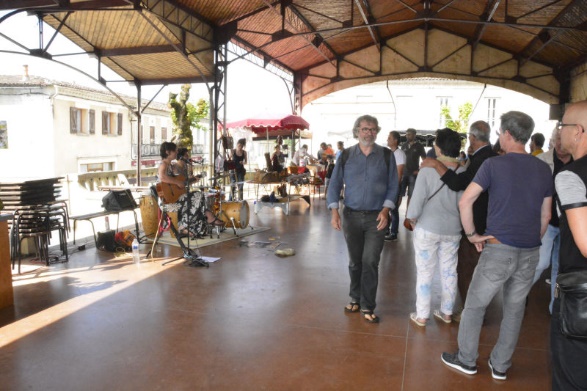 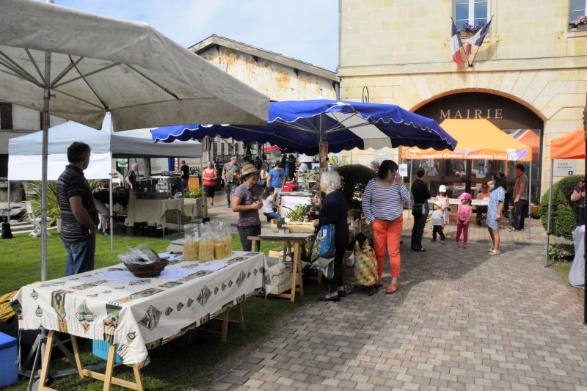 Au programme du marché bio de ce mois-ci :Alimentation :Légumes de saison de nos maraîchers locaux (Les Jardins du Bionheur et Laure Cokelaer), Fraises et Confitures (Le Jardin Délices), du fromage de brebis et des yaourts locaux (Domaine de montagne), du beurre de baratte, des yaourts, des fromages blancs de vache et de la tomme de vache (La Crémerie Bio), du Fromage de Chèvre Fermier (La Ferme d'Amoué), des poissons fumés (Saumon Fumé Bordelais), des pains, des tourtes (Les Tourtes de Denis), des tourtières landaises et des gâteaux basques (Tourtière Bio des Landes), du Safran et produits safranés (Ferme du Giraud), des sorbets aux fruits (La Ferme des Sources), des vins blanc, rouge et rosé (Domaine de montagne, Château des Rochers et Château Bellevue), du jus de raisin (Domaine de montagne et Château Bellevue)…Bien être, Santé :Production artisanale d’huiles essentielles, eaux florales et huiles de massage certifiées Nature & Progrès de L'HEssentielle (Elise PORTES).Savon à froid (SUAVON).Jardin :Plants de légumes, de fleurs, de plantes condimentaires (Les Jardins de Masapi)Artisanat :Miss Pupazette (Nathalie SOLIVERES) crée des marionnettes à gants artisanales à St Martin de Sescas. Ses marionnettes sont toutes chargées d’une mission bienveillante, accompagnées d’une fiche d’identité et d’un début d’histoire à poursuivre en famille. (http://www.misspupazzette.com)Effets d'atelier : Laurence Decay, création des peintures sur bois de récupération et textiles.​Jac le Remouleur (Jean Jacques Christmann) qui propose d'affûter, aiguiser vos couteaux, ciseaux, outils de jardin, lame de tondeuse, chaînes...(jacleremouleur@sfr.fr) Tarifs :  https://www.jacleremouleur.com/tarifRestauration sur place :Riz citronné et gambas à la plancha ou Saumon de Camille MENANT et Marc SOULE (Saumon Fumé Bordelais)​Galettes complètes de sarrasin de Martine PETIT (KRAMPOUETZH PARTY 33) ​Plats cuisinés à emporter ou à consommer sur place, spécialités végétariennes de Philippe TREILLARD (D'ICI mangeons local)​Quiches, Pâtisseries landaises de Simon (Tourtière Bio des Landes)Buvette de l’association : vins, bières, limonade, jus de fruits, sirops…Associations invitées : La Miel (Monnaie Locale Complémentaire)STOP-LINKY (Contre l’installation des nouveaux compteurs électriques).GASP : Livraison des commandes de :​​Spiruline de Julie.Pruneaux.Jus de pommes.Musique : Nous avons le plaisir d’accueillir la Fanfare du Josem.Le JOSEM est composé d’une soixantaine de jeunes musiciens amateurs, âgés de 12 à 25 ans. L’orchestre propose un répertoire symphonique varié et original, oscillant entre musique classique, musiques traditionnelles, musiques de films, musique contemporaine, hip-hop, rock…Son objectif premier est de promouvoir la musique symphonique en milieu rural et de sensibiliser le jeune public à l’écoute et à la pratique instrumentale à travers la mise en place de diverses actions culturelles.Par l’intermédiaire de la musique, le JOSEM véhicule des valeurs comme le respect, l’écoute des autres et le partage, qui sont fondamentales en termes de socialisation et de construction individuelle.Nous vous espérons nombreux !Limitons les déchets - si vous souhaitez déjeuner sur place : apportez vos couverts !Retrouvez les marchés précédents sur : http://marchebiotargon.wixsite.com/infoRetrouvez-nous sur : https://www.facebook.com/biotimarronsLaissez-nous un message sur : biotimarrons@gmail.comPour l'association "BIOTIMARRONS !"Chantal, Christine, Claire, Dominique, Christian, Patrick et Sylvain.